Международный союз патентной кооперации (Союз PCT)АссамблеяСорок восьмая (28-я внеочередная) сессияЖенева, 3-11 октября 2016 г.ПРЕДЛАГАЕМЫЕ ПОПРАВКИ К ИНСТРУКЦИИ К PCTДокумент подготовлен Международным бюрорезюмеВ настоящем документе содержатся предлагаемые поправки к Инструкции к Договору о патентной кооперации (PCT), согласованные Рабочей группой по PCT («Рабочая группа») для представления на рассмотрение Ассамблеи на настоящей сессии.ПРЕДЛАГАЕМЫЕ ПОПРАВКИВ приложении I содержатся предлагаемые поправки к Инструкции к Договору о патентной кооперации, согласованные Рабочей группой на ее девятой сессии, состоявшейся в Женеве 17-20 мая 2016 г., для представления на рассмотрение Ассамблеи на настоящей сессии.  Данные поправки касаются следующих вопросов:продление срока для направления просьбы о проведении дополнительного международного поиска с 19 до 22 месяцев начиная с даты приоритета (предлагаемая поправка к правилу 45bis.1(a));  дополнительная информация в документе PCT/WG/9/6 и пунктах 117-123 документа PCT/WG/9/27;уточнение взаимосвязи между правилом 23bis.2(a), с одной стороны, и статьей 30(2), применяемой на основании статьи 30(3) при пересылке Получающим ведомством результатов предшествующего поиска и/или классификации в Международный поисковый орган, с другой (предлагаемые поправки к правилу 23bis.2);  дополнительная информация в документе PCT/WG/9/5 и пунктах 135-138 документа PCT/WG/9/27;исключение «положений о несовместимости» ввиду отзыва остальных уведомлений о несовместимости, направляемых в соответствии с указанными ниже правилами (предлагаемые поправки к правилам 4.10 и 51bis.1);  дополнительная информация в документе PCT/WG/9/12 и пунктах 139 и 140 документа PCT/WG/9/27.А приложении II приводится «чистый текст» соответствующих правил с учетом поправок и изменений.ВСТУПЛЕНИЕ В СИЛУ И ПЕРЕХОДНЫЕ ПОЛОЖЕНИЯПредлагается принять меры к тому, чтобы поправка к правилу 45bis.1(a) вступила в силу с 1 июля 2017 г. и применялась ко всем международным заявкам, для которых срок направления просьбы о проведении дополнительного международного поиска в соответствии с правилом 45bis.1(a) в редакции, действующей до 30 июня 2017 г., по состоянию на 1 июля 2017 г. еще не истек, независимо от даты международной подачи таких заявок.Поправки, касающиеся включения в Инструкцию правила 23bis, были приняты Ассамблеей на ее сорок седьмой сессии, состоявшейся 5-14 октября 2015 г.  Ассамблея постановила, что новое правило 23bis вступит в силу 1 июля 2017 г. и будет применяться ко всем международным заявкам, датой международной подачи которых является 1 июля 2017 г. или более поздняя дата (см. пункт 20 отчета об этой сессии, документ PCT/A/47/9).  Аналогичное положение о вступлении в силу предлагается применить и к другим поправкам к правилу 23bis.2.  В этом случае редакция правила 23bis, которая должна вступить в силу 1 июля 2017 г., будет представлять собой исправленный вариант, предлагаемый в приложении I к настоящему документу.Что касается исключения положений о несовместимости в правилах 4.10 и 51bis.1, то предлагается принять меры к тому, чтобы эти поправки вступили в силу с 1 июля 2017 г. наряду с остальными поправками, предлагаемыми в приложении I к настоящему документу.В этой связи Ассамблее предлагается принять следующие решения о вступлении в силу предлагаемых поправок к Инструкции, изложенных в приложении I к настоящему документу, и о соответствующих переходных положениях:«Поправка к правилу 45bis.1(a) вступает в силу 1 июля 2017 г. и применяется ко всем международным заявкам, для которых срок направления просьбы о проведении дополнительного международного поиска в соответствии с правилом 45bis.1(a) в редакции, действующей до 30 июня 2017 г., по состоянию на 1 июля 2017 г. еще не истек, независимо от даты международной подачи таких заявок»;«Поправки к правилу 23bis.2 вступают в силу 1 июля 2017 г. и применяются ко всем международным заявкам, датой международной подачи которых является 1 июля 2017 г. или более поздняя дата»;«Поправки к правилам 4.10 и 51bis.1 вступают в силу 1 июля 2017 г.»Ассамблее Союза РСТ предлагается принять предлагаемые поправки к Инструкции к РСТ, изложенные в приложении I к документу PCT/A/48/3, а также предлагаемые решения о вступлении в силу и соответствующих переходных положениях, сформулированные в пункте 7 документа PCT/A/48/3.[Приложения следуют]ПРОЕКТ ПОПРАВОК К ИНСТРУКЦИИ К PCTСОДЕРЖАНИЕПравило 4 Заявление (Содержание)	24.1 - 4.9  [Без изменений]	24.10   Притязание на приоритет	24.11 - 4.19  [Без изменений]	2Правило 23bis Пересылка документов, касающихся предшествующего поиска или классификации	323bis.1   [Без изменений]	323bis.2 Пересылка документов, касающихся предшествующего поиска или классификации, для целей правила 41.2	3Правило 45bis Дополнительный международный поиск	445bis.1   Просьба о дополнительном поиске	445bis.2 - 9   [Без изменений]	4Правило 51bis Некоторые национальные требования, допускаемые в соответствии со статьей 27	551bis.1   Некоторые допускаемые национальные требования	551bis.2 и 51bis.3   [Без изменений]	6Правило 4 
Заявление (Содержание)4.1 - 4.9  [Без изменений]4.10   Притязание на приоритет	(a) – (c)  [Без изменений] 	(d)	Если на 29 сентября 1999 года пункты (a) и (b) с изменениями, начавшими действовать с 1 января 2000 года, являются несовместимыми с национальным законодательством, применяемым указанным ведомством, то эти пункты продолжают применяться в редакции, действовавшей до 31 декабря 1999 года, и после этой даты в отношении данного Ведомства до тех пор, пока измененные пункты будут оставаться несовместимыми с этим законодательством, при условии, что упомянутое Ведомство информирует Международное бюро соответственно до 31 октября 1999 года. Полученная информация незамедлительно публикуется Международным бюро в Бюллетене.4.11 - 4.19  [Без изменений]Правило 23bis 
Пересылка документов, касающихся предшествующего поиска или классификации23bis.1   [Без изменений]23bis.2 Пересылка документов, касающихся предшествующего поиска или классификации, для целей правила 41.2	(a)  Для целей правила 41.2, если международная заявка содержит притязание на приоритет одной или нескольких предшествующих заявок, поданных в то же ведомство, которое действует в качестве получающего ведомства, и предшествующий поиск в отношении такой предшествующей заявки или классификация по такой предшествующей заявке проводились этим ведомством, то получающее ведомство, с учетом статьи 30(2)(a), применяемой на основании статьи 30(3), и пунктов (b), (d) и (e), пересылает в международный поисковый орган вместе с копией для поиска копию результатов такого предшествующего поиска в любой форме (например, в форме отчета о поиске, перечня цитированных документов из уровня техники или заключения экспертизы), в которой они представлены ведомству, и копию результатов такой предшествующей классификации, проведенной этим ведомством, если они уже имеются.   Получающее ведомство также может, с учетом статьи 30(2)(a), применяемой на основании статьи 30(3), переслать в международный поисковый орган любые дополнительные документы, касающиеся такого предшествующего поиска, которые, по его мнению, будут полезны данному органу для целей международного поиска.	(b) - (e)  [Без изменений]  Правило 45bis 
Дополнительный международный поиск45bis.1   Просьба о дополнительном поиске	(a)  Заявитель может в любое время до истечения 19 22 месяцев с даты приоритета обратиться с просьбой о проведении в отношении международной заявки дополнительного международного поиска Международным поисковым органом, который является компетентным для этого в соответствии с правилом 45bis.9. С такими просьбами заявитель может обращаться сразу к нескольким таким органам.	(b) - (e)  [Без изменений]45bis.2 - 9   [Без изменений]Правило 51bis 
Некоторые национальные требования, допускаемые в соответствии со статьей 2751bis.1   Некоторые допускаемые национальные требования	(a) – (d)   [Без изменений]	(e)   [Без изменений] Национальное законодательство, применяемое указанным ведомством, может в соответствии со статьей 27 требовать от заявителя представления перевода приоритетного документа, при условии, что такой перевод может быть потребован только в том случае:		(i)	если обоснованность притязания на приоритет связана с определением патентоспособности соответствующего изобретения;  или		(ii)	если дата международной подачи была установлена Получающим ведомством в соответствии с правилом 20.3(b)(ii) или 20.5(d) на основе включения путем отсылки в соответствии с правилами 4.18 и 20.6 элемента или части для целей определения в соответствии с правилом 82ter.1(b), того содержался ли этот элемент или часть в полном объеме в соответствующем приоритетном документе;  и в этом случае национальное законодательство, применяемое указанным ведомством, также может требовать от заявителя представления применительно к части описания, формулы изобретения или чертежей сведения о том, где эта часть содержится в переводе приоритетного документа.[Правило 51bis.1, продолжение]	(f)	Если на 17 марта 2000 года оговорка в пункте (е) является несовместимой с национальным законом, применяемым указанным ведомством, то эта оговорка не применяется в отношении этого Ведомства до тех пор, пока она будет оставаться несовместимой с законом, при условии что упомянутое Ведомство соответственно информирует Международное бюро до 30 ноября 2000 года.  Полученная информация незамедлительно публикуется Международным бюро в Бюллетене.51bis.2 и 51bis.3   [Без изменений][Приложение II следует]ПРОЕКТ ПОПРАВОК К ИНСТРУКЦИИ К PCT(ЧИСТЫЙ ТЕКСТ)Предлагаемые поправки к Инструкции к PCT изложены в приложении I;  формулировки, которые предлагается добавить и удалить, выделены в тексте подчеркиванием или вычеркнуты, соответственно.  В настоящем приложении для удобства пользователей помещен «чистый» текст соответствующих положений с учетом поправок и изменений.СОДЕРЖАНИЕПравило 4 Заявление (Содержание)	24.1 - 4.9  [Без изменений]	24.10   Притязание на приоритет	24.11 - 4.19  [Без изменений]	2Правило 23bis Пересылка документов, касающихся предшествующего поиска или классификации	323bis.1   [Без изменений]	323bis.2 Пересылка документов, касающихся предшествующего поиска или классификации, для целей правила 41.2	3Правило 45bis Дополнительный международный поиск	445bis.1   Просьба о дополнительном поиске	445bis.2 - 9   [Без изменений]	4Правило 51bis Некоторые национальные требования, допускаемые в соответствии со статьей 27	551bis.1   Некоторые допускаемые национальные требования	551bis.2 и 51bis.3   [Без изменений]	5Правило 4 
Заявление (Содержание)4.1 - 4.9  [Без изменений]4.10   Притязание на приоритет	(a) – (c)  [Без изменений] 	(d)   [Изъято]4.11 - 4.19  [Без изменений]Правило 23bis 
Пересылка документов, касающихся предшествующего поиска или классификации23bis.1   [Без изменений]23bis.2 Пересылка документов, касающихся предшествующего поиска или классификации, для целей правила 41.2	(a)  Для целей правила 41.2, если международная заявка содержит притязание на приоритет одной или нескольких предшествующих заявок, поданных в то же ведомство, которое действует в качестве получающего ведомства, и предшествующий поиск в отношении такой предшествующей заявки или классификация по такой предшествующей заявке проводились этим ведомством, то получающее ведомство, с учетом статьи 30(2)(a), применяемой на основании статьи 30(3), и пунктов (b), (d) и (e), пересылает в международный поисковый орган вместе с копией для поиска копию результатов такого предшествующего поиска в любой форме (например, в форме отчета о поиске, перечня цитированных документов из уровня техники или заключения экспертизы), в которой они представлены ведомству, и копию результатов такой предшествующей классификации, проведенной этим ведомством, если они уже имеются.   Получающее ведомство также может, с учетом статьи 30(2)(a), применяемой на основании статьи 30(3), переслать в международный поисковый орган любые дополнительные документы, касающиеся такого предшествующего поиска, которые, по его мнению, будут полезны данному органу для целей международного поиска.	(b) - (e)  [Без изменений]  Правило 45bis 
Дополнительный международный поиск45bis.1   Просьба о дополнительном поиске	(a)  Заявитель может в любое время до истечения 22 месяцев с даты приоритета обратиться с просьбой о проведении в отношении международной заявки дополнительного международного поиска Международным поисковым органом, который является компетентным для этого в соответствии с правилом 45bis.9.  С такими просьбами заявитель может обращаться сразу к нескольким таким органам.	(b) - (e)  [Без изменений]45bis.2 - 9   [Без изменений]Правило 51bis 
Некоторые национальные требования, допускаемые в соответствии со статьей 2751bis.1   Некоторые допускаемые национальные требования	(a) - (e) [Без изменений]	(f)   [Изъято]51bis.2 и 51bis.3   [Без изменений][Конец приложения II и документа]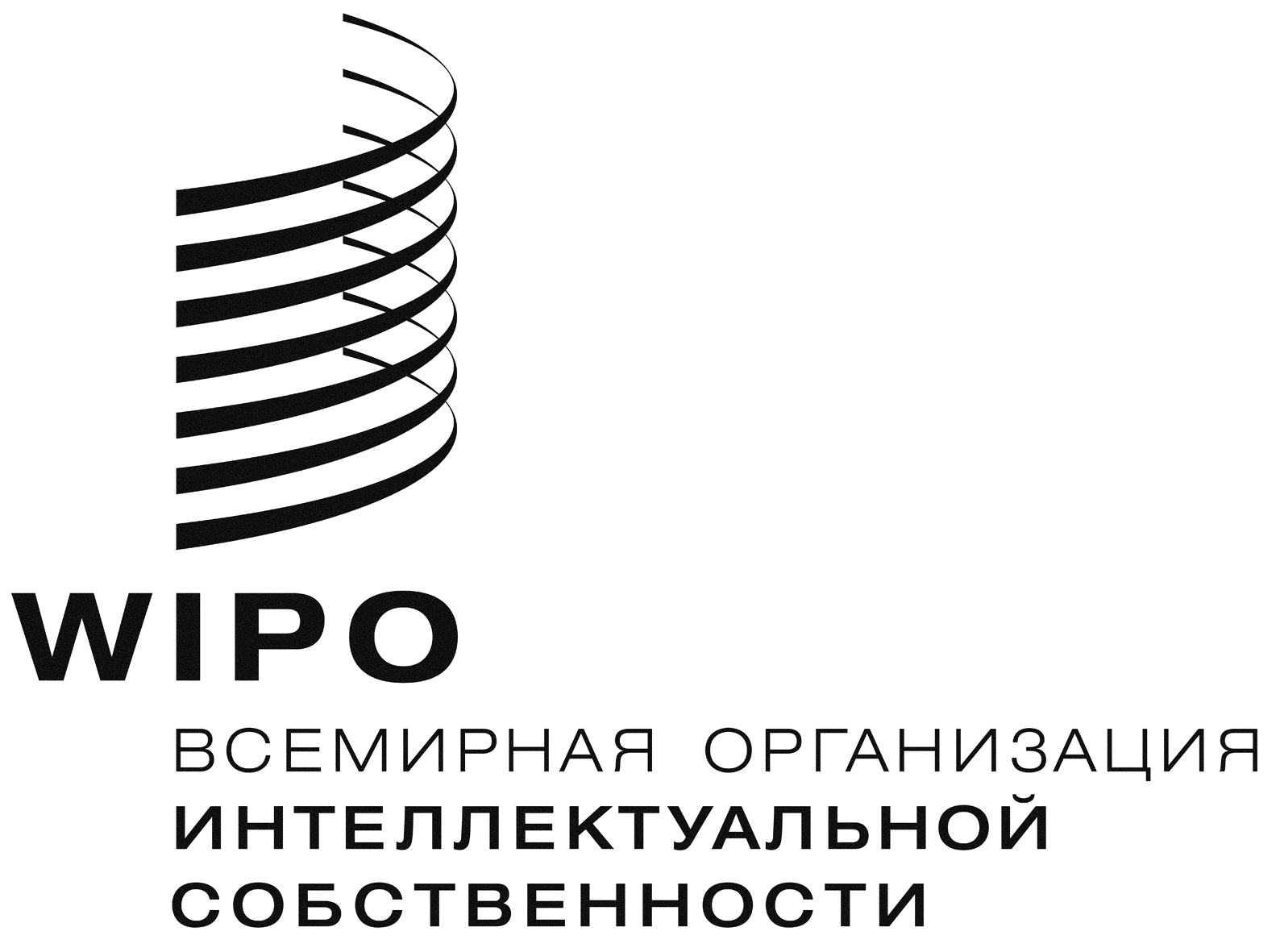 RPCT/A/48/3   PCT/A/48/3   PCT/A/48/3   оригинал:  английскийоригинал:  английскийоригинал:  английскийДАТА:  4 ИЮЛЯ 2016 Г.ДАТА:  4 ИЮЛЯ 2016 Г.ДАТА:  4 ИЮЛЯ 2016 Г.